DAN - die anderen Nachrichten 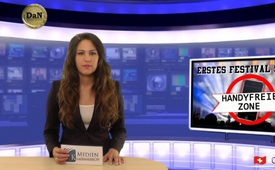 Ein kleiner Lichtblick! Erstes Festival schafft „handyfreie Zone“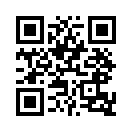 Für die Organisatoren des Silo-Festivals in der Schweizer Gemeinde Hünenberg im Kanton Zug, welches vom 27.bis 29.Mai 2016 stattfand, war klar: „Wir sind eine handyfreie Zone!“ Besucher müssen ihr Gerät am Eingang abgeben. Werde ein Besucher mit dem Smartphone erwischt, gebe es eine Verwarnung.Ein kleiner Lichtblick!
Erstes Festival schafft „handyfreie Zone“
Für die Organisatoren des Silo-Festivals in der Schweizer Gemeinde Hünenberg im Kanton Zug, welches vom 27.bis 29.Mai 2016 stattfand, war klar: „Wir sind eine handyfreie Zone!“ Besucher müssen ihr Gerät am Eingang abgeben. Werde ein Besucher mit dem Smartphone erwischt, gebe es eine Verwarnung. „Und wer es dann immer noch nicht schnallt, ist bei uns wohl einfach am falschen Ort“, sagt Veranstalter Pascal Bühler. „Wir möchten euch zeigen, dass es auch heute noch ohne Handy geht. Direkt von Mensch zu Mensch“, schreiben die Veranstalter. Pascal Bühler ist überzeugt: „Mit den Smartphones geht ein großer Teil des Spirits eines Festivals verloren. Es ist doch schön, wenn sich die Leute mal wieder in die Augen schauen, statt sich einfach mit dem Handy zu verdrücken.“ „Handyfreie Zonen“ schützen vor Elektrosmog, fördern im Zeitalter des Individualismus die Vernetzung von Mensch zu Mensch und zeigen, dass es in allen Bereichen Menschen gibt, die sich für das Wohl anderer einsetzen.von ea.Quellen:http://www.20min.ch/entertainment/musik/story/13768076
http://www.silofestival.ch/Das könnte Sie auch interessieren:#DaN - Die anderen Nachrichten - www.kla.tv/DaNKla.TV – Die anderen Nachrichten ... frei – unabhängig – unzensiert ...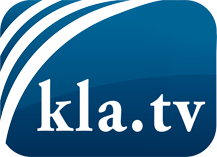 was die Medien nicht verschweigen sollten ...wenig Gehörtes vom Volk, für das Volk ...tägliche News ab 19:45 Uhr auf www.kla.tvDranbleiben lohnt sich!Kostenloses Abonnement mit wöchentlichen News per E-Mail erhalten Sie unter: www.kla.tv/aboSicherheitshinweis:Gegenstimmen werden leider immer weiter zensiert und unterdrückt. Solange wir nicht gemäß den Interessen und Ideologien der Systempresse berichten, müssen wir jederzeit damit rechnen, dass Vorwände gesucht werden, um Kla.TV zu sperren oder zu schaden.Vernetzen Sie sich darum heute noch internetunabhängig!
Klicken Sie hier: www.kla.tv/vernetzungLizenz:    Creative Commons-Lizenz mit Namensnennung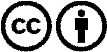 Verbreitung und Wiederaufbereitung ist mit Namensnennung erwünscht! Das Material darf jedoch nicht aus dem Kontext gerissen präsentiert werden. Mit öffentlichen Geldern (GEZ, Serafe, GIS, ...) finanzierte Institutionen ist die Verwendung ohne Rückfrage untersagt. Verstöße können strafrechtlich verfolgt werden.